Please mail this form to RI District Conference, P.O. Box 2080, Honolulu, HI 96805. Enclose your check payable to Rotary D5000 or charge online at https://rotaryd5000.org/sitepage/district-conference/.  Deadline for payment is  April 12,2022.Name:__________________________________________________________________________________________________Sponsorship should read: ___________________________________________________________________________Billing Address: ______________________________________________________________________________________Category(s): ___________________________________________________     Amount(s): $_____________________Phone: ____________________________________E-mail:___________________________________________________If not charging online, complete this section. Charge my credit card (check one): ____________Visa _______________MCName on credit card:________________________________________________________________________________Card number: _____________________________________________________________Exp. Date________________Signature: ____________________________________________________________________________________________E-mail electronic file of your ad or business card to:  disconprogrambook@gmail.comDeadline to submit camera-ready ad is April 12, 2022.CONFERENCE GUEST SPEAKERSFRIDAY & SATURDAY NIGHT RECEPTIONSMAJOR DONOR/PRESIDENT/PRES-ELECT RECEPTIONSFor a contribution of $500, you will help to sponsor the cost of three inspirational,charismatic conference guest speakers on Saturday and Sunday.You will receive logo placement in the program and signage at the event. For a full $6000 sponsorship, you will be the sole underwriter of this category, and will receive additional Rights and Benefits.For a contribution of $250, you will help to sponsor the cost of the Friday & Saturday night receptions. You will receive acknowledgement in the program and signage at the event. For a full $3000 sponsorship, you will be the sole underwriter of these events, and will receive additional Rights and Benefits.For a contribution of $200, you will help to sponsor the cost of the receptions for our current and incoming club leadership. You will receive acknowledgement in the program and signage at the event. For a full $3000 sponsorship, you will be the sole underwriter of these events, and will receive additional Rights and Benefits.           SOLD! CONFERENCE DÉCOR_______________________________For a contribution of $200, you will help to sponsor the cost of table centerpieces and other décor at the receptions. You will receive acknowledgement in the reception programs and on the tables. For a full $3000 sponsorship, you will be the sole underwriter of this category, and will receive additional Rights and Benefits.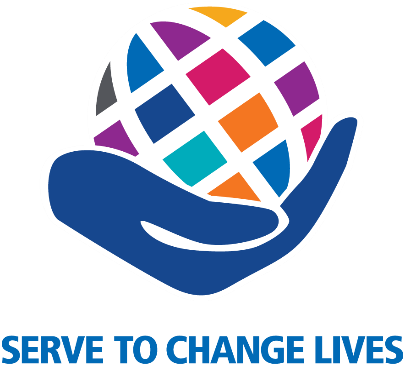 BUSINESS ADS______________________________Full Page: $750(5.5 x 8.5”)Half Page: $500(5.5 x 4.25”)Quarter Page: $250(2.75 x 2”)Business Card Ad: $50(standard size)